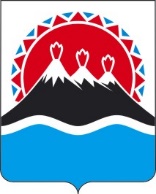 П О С Т А Н О В Л Е Н И ЕПРАВИТЕЛЬСТВАКАМЧАТСКОГО КРАЯВ соответствии со статьей 18 Федерального закона от 21.12.1994 № 69-ФЗ «О пожарной безопасности», пунктом 417 Правил противопожарного режима в Российской Федерации, утвержденных постановлением Правительства Российской Федерации от 16.09.2020 № 1479 «Об утверждении Правил противопожарного режима в Российской Федерации»ПРАВИТЕЛЬСТВО ПОСТАНОВЛЯЕТ:1. Утвердить: 1) Перечень населенных пунктов, подверженных угрозе лесных пожаров и других ландшафтных (природных) пожаров на территории Камчатского края в 2024 году, согласно приложению 1 к настоящему постановлению;2) Перечень территорий организаций отдыха детей и их оздоровления, подверженных угрозе лесных пожаров на территории Камчатского края в 2024 году, согласно приложению 2 к настоящему постановлению;3) Перечень территорий садоводства или огородничества, подверженных угрозе лесных пожаров на территории Камчатского края в 2024 году, согласно приложению 3 к настоящему постановлению.2. Признать утратившим силу постановление Правительства Камчатского края от 19.01.2023 № 21-П «Об утверждении перечней населенных пунктов и территорий объектов, подверженных угрозе лесных пожаров и других ландшафтных (природных) пожаров на территории Камчатского края в 2023 году».3. Настоящее постановление вступает в силу после дня его официального опубликования.Переченьнаселенных пунктов, подверженных угрозе лесных пожаров и других ландшафтных (природных) пожаров на территории Камчатского краяв 2024 году1. Населенные пункты, подверженные угрозе лесных пожаров1.1. На территории Быстринского района1. Село Эссо.2. Село Анавгай.1.2. На территории Мильковского района3. Поселок Лазо.4. Поселок Атласово.5. Поселок Таежный.6. Село Долиновка.7. Село Шаромы.8. Село Пущино.1.3. На территории Усть-Камчатского района9. Поселок Козыревск.10. Поселок Ключи.11. Село Майское.1.4. На территории Пенжинского района12. Село Аянка.13. Село Слаутное.14. Село Таловка.15. Село Оклан.16. Село Каменское.1.5. На территории Тигильского района17. Поселок городского типа Палана.18. Село Тигиль.1.6. На территории Олюторского района19. Село Ачайваям.20. Село Хаилино.21. Село Вывенка.22. Село Тиличики.1.7. На территории Карагинского района23. Поселок Оссора.2. Населенные пункты, подверженные угрозе ландшафтных (природных) пожаров2.1. На территории Петропавловск-Камчатского городского округа24. Город Петропавловск-Камчатский.2.2. На территории Алеутского района25. Село Никольское.2.3. На территории Елизовского района26. Город Елизово.27. Рабочий поселок Вулканный.28. Село Коряки.29. Село Паратунка.30. Село Николаевка.31. Поселок Новый.32. Поселок Нагорный.33. Поселок Красный.34. Поселок Двуречье.35. Поселок Лесной.36. Поселок Березняки.37. Село Южные Коряки.38. Село Северные Коряки39. Поселок Начики.40. Поселок Пионерский.41. Поселок Раздольный.42. Поселок Зеленый.43. Поселок Сокоч.44. Поселок Дальний.45. Село Малки.46. Село Ганалы.47. Село Сосновка.48. Поселок Термальный.49. Поселок Светлый.50. Поселок Крутобереговый.51. Поселок Пиначево.52. Поселок Кеткино.2.4. На территории Карагинского района53. Село Ивашка.54. Село Карага.55. Село Кострома.2.5. На территории Мильковского округа56. Село Мильково.2.6. На территории Олюторского района57. Село Пахачи.58. Село Средние Пахачи.2.7. На территории Пенжинского района59. Село Манилы.60. Село Парень.2.8. На территории Соболевского района61. Село Устьевое.62. Село Соболево.63. Поселок Крутогоровский.64. Поселок Ичинский.2.9. На территории Тигильского района65. Село Воямполка.66. Село Ковран.67. Село Лесная.68. Село Седанка.69. Село Хайрюзово.2.10. На территории Усть-Большерецкого района70. Село Апача.71. Село Запорожье.72. Село Карымай.73. Село Кавалерское.74. Село Усть-Большерецк.75. Поселок Октябрьский.76. Поселок Озерновский.77. Поселок Паужетка.78. Поселок Шумный.2.11. На территории Усть-Камчатского района79. Поселок Усть-Камчатск.80. Село Крутоберегово.Переченьтерриторий организаций отдыха детей и их оздоровления, подверженных угрозе лесных пожаров на территории Камчатского края в 2024 году1. Территория детского оздоровительного лагеря «В сопках» 
(Усть-Камчатский район).2. Территория детского оздоровительного лагеря «им. Ю.А. Гагарина» (Елизовский район, п. Паратунка).3. Территория детского оздоровительного лагеря «Металлист» (Елизовский район, п. Паратунка).4. Территория детского оздоровительного лагеря «Волна» (Елизовский район, п. Паратунка).5. Территория детского оздоровительного лагеря «Альбатрос» (Елизовский район, п. Коряки).Переченьтерриторий садоводства или огородничества, подверженных угрозе лесных пожаров на территории Камчатского края в 2024 году1. Территория садоводческого некоммерческого товарищества «Гавань»   (Елизовский район, территория Безводное урочище).2. Территория садоводческого некоммерческого товарищества «Кавказ» (Елизовский район, территория Железный ручей).3. Территория садоводческого, огороднического или дачного некоммерческого товарищества «Медвежий угол» (Елизовский район, территория Безводное урочище).4. Территория садоводческого некоммерческого товарищества 
«Сигнал-2» (Елизовский район, территория Безводное урочище).5. Территория садоводческого некоммерческого товарищества «Бам 5748» (Елизовский район, район ручья Светлый Ключ).6. Территория садоводческого некоммерческого товарищества «Пчелка» (Елизовский район, территория Безводное урочище).7. Территория садоводческого некоммерческого товарищества «Кедрач» (Елизовский район, 53 км автодороги Петропавловск – Мильково).8. Территория садоводческого некоммерческого товарищества «Рыбак» (Елизовский район, 52 км автодороги Петропавловск – Мильково).9. Территория садоводческого некоммерческого товарищества «Дружба» УВД Камчатского края (Елизовский район, территория Железного ручья).[Дата регистрации] № [Номер документа]г. Петропавловск-КамчатскийОб утверждении перечня населенных пунктов, подверженных угрозе лесных пожаров и других ландшафтных (природных) пожаров, а также перечня территорий организаций отдыха детей и их оздоровления, территорий садоводства или огородничества, подверженных угрозе лесных пожаров на территории Камчатского края в 2024 годуПредседатель Правительства Камчатского края[горизонтальный штамп подписи 1]Е.А. ЧекинПриложение 1 к постановлениюПриложение 1 к постановлениюПриложение 1 к постановлениюПриложение 1 к постановлениюПравительства Камчатского краяПравительства Камчатского краяПравительства Камчатского краяПравительства Камчатского краяот[REGDATESTAMP]№[REGNUMSTAMP]Приложение 2 к постановлениюПриложение 2 к постановлениюПриложение 2 к постановлениюПриложение 2 к постановлениюПравительства Камчатского краяПравительства Камчатского краяПравительства Камчатского краяПравительства Камчатского краяот[REGDATESTAMP]№[REGNUMSTAMP]Приложение 3 к постановлениюПриложение 3 к постановлениюПриложение 3 к постановлениюПриложение 3 к постановлениюПравительства Камчатского краяПравительства Камчатского краяПравительства Камчатского краяПравительства Камчатского краяот[REGDATESTAMP]№[REGNUMSTAMP]